EXCLUSIVE BASKETBALL TOURNAMENT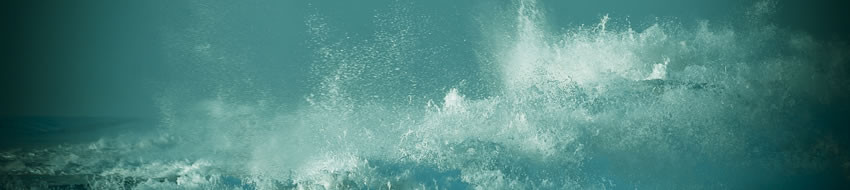 BASKETBALL TOURNAMENTHomeAbout UsApplicationTournament RulesGeneral InformationBasketball CampMain PrizeBasketball CampNowa stronaBasketball Agency "ILYB"Poland e-mail:basketpromotion@wp.plSerbia email:lakaconi@gmail.comPhone Poland :0048 796 06 27 22Phone Serbia:00381 652 066 066www.ilyb.bnx.plwww.ilyv.dbv.plwww.basketcamp.jimdo.comwww.basketcamp.wix.com/serbianBASKETBALL TOURNAMENT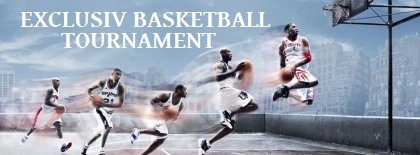                      EXCLUSIV INTERNATIONAL                    BASKETBALL TOURNAMENT         
       First prize in the tournament for coach of the                      winning team is : NEW CAR           (or the equivalent of a car in cash -euro)           DATE TOURNAMENT: 01-04 may 2014                   Place: BYDGOSZCZ/ POLAND
                   For: BOYS  born: 1998/1999
Cost:-entry fee for participating in the tournament: 80 euro;accommodation from Thursday: -90 euro per person (accommodation 01-04.05.2014) Youth Hostel-meals from lunch thursday to lunch Sunday-115 euro per person (accomodation 01-04.05.2014 Hotel *** "Best Inn" , meals from lunch on Thursday to lunch on Sunday)accommodation from Wednesday:-115 euro per person (accommodation 30-04.05.2014) Youth Hostel-meals from lunch thursday to lunch Sunday-145 euro per person (accomodation 30-04.05.2014 Hotel *** "Best Inn" , meals from lunch onWednesday to lunch on Sunday)      First game each team will play on 01/05/2014.              4 groups (5 teams in the group)
        Each team will play 4-6 games.
      The team conducted shootout for three points.
Every coach and player will receive a commemorative T-shirt (gratis)
Awards:1 place -NEW CAR FOR COACH and  Cup, medals and
prizes for the coach and players.2 place -200 euro for coach and Cup, medals and
prizes for the coach and players3 place -100 euro for coach nad Cup, medals and
prizes for the coach and players.In each  group will be awarded (statuettes and prizes): Tournament MVP, best center, the best shooter for the three points, the best playmaker, best Scorer player in the tournament.

Applications are accepted until 30.03.2014.
The payment of the entry fee: 60 euro must be paid by 30.03.2014 at our bank account:

NAME OF BANK -Citi Bank Poland    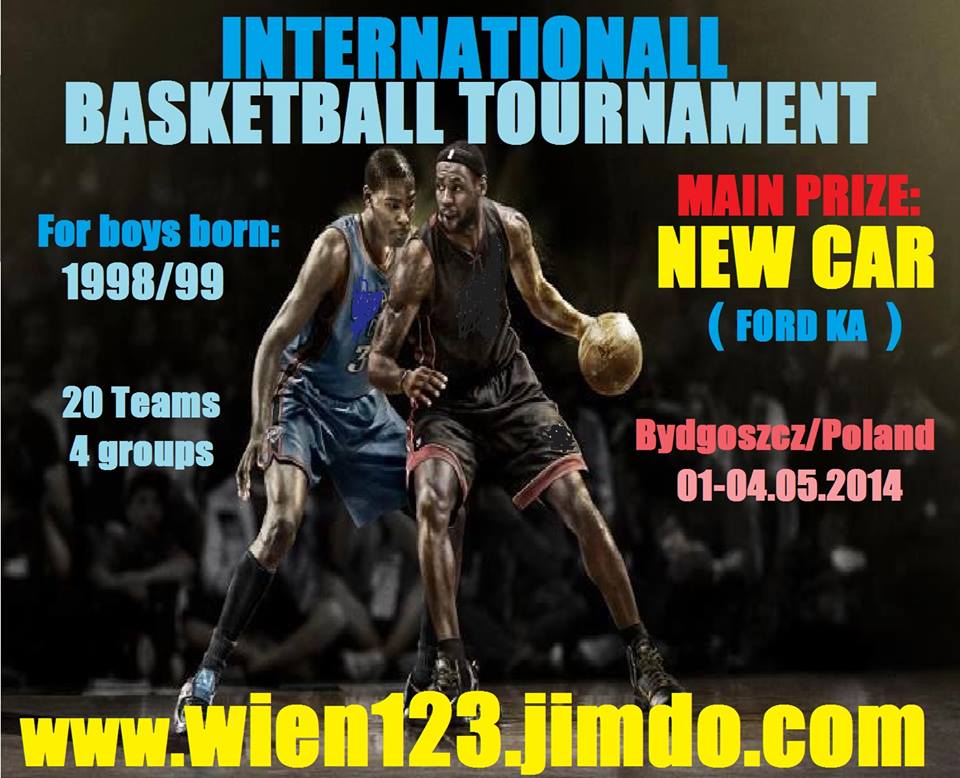 Video:     http://www.youtube.com/watch?v=kXgEoQviIBwaccount number :PL 31 1030 0022 4802 0396 8201 1156Stopka | Wersja do druku | Mapa strony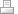 ZalogujJimdoPodoba Ci się ta strona? Stwórz własną bezpłatną witrynę! Zarejestruj się nawww.jimdo.pl.